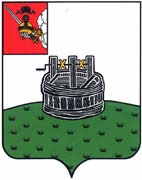 ГЛАВА ГРЯЗОВЕЦКОГО МУНИЦИПАЛЬНОГО ОКРУГАП О С Т А Н О В Л Е Н И Е                 г. ГрязовецО награждении Дипломом главы Грязовецкого муниципального округаВ соответствии с Положением о Дипломе главы Грязовецкого муниципального округа, утвержденным постановлением главы Грязовецкого муниципального округа от 10.11.2022 № 259 «О поощрениях главы Грязовецкого муниципального округа», Положением о фестивале детского творчества Грязовецкого муниципального округа «Россыпь радужных талантов», утвержденным постановлением администрации Грязовецкого муниципального округа от 02.06.2023 № 1229,ПОСТАНОВЛЯЮ:Наградить Дипломом главы Грязовецкого муниципального округа и памятным подарком участников фестиваля детского творчества Грязовецкого муниципального округа «Россыпь радужных талантов»:ВЕРЕЩАГИНУ Наталью, МБУДО «Центр развития детей и молодёжи. Детская школа искусств» (руководитель Салова Лариса Георгиевна);ВОЛКОВУ Полину, МБУДО «Центр развития детей и молодёжи. Детская школа искусств» (руководитель Салова Лариса Георгиевна);ГУРИЧЕВА Матвея, БУК «Культурно-досуговый центр» (руководитель Молева Анна Юрьевна);ДУБОВИКОВУ Марьяну, БУК «Культурно-досуговый центр» (руководитель Молева Анна Юрьевна);ЗАМОЛИНА Романа, БУК «Культурно-досуговый центр» (руководитель Молева Анна Юрьевна);ЗИМИНУ Евгению, БУК «Вохтожский ПДК» (руководитель Зимина Алиса Юрьевна);КАХАНОВУ Елизавету, МБУДО «Центр развития детей и молодёжи. Детская школа искусств» (руководитель Салова Лариса Георгиевна);КАЛИНИНУ Викторию, БУК «Вохтожский ПДК» (руководитель Зимина Алиса Юрьевна);КАНИНУ Елизавету, БУК «Культурно-досуговый центр» структурное подразделение филиал Комьянский сельский Дом культуры (руководитель Корякова Татьяна Юрьевна); КОЗЫРЕВУ Светлану, БУК «Культурно-досуговый центр» структурное подразделение филиал Юровский сельский Дом культуры (руководитель Богданова Юлия Геннадьевна;КОНОВАЛОВУ Екатерину, БУК «Культурно-досуговый центр» (руководитель Молева Анна Юрьевна);КОНСТАНТИНОВА Игоря, БУК «Культурно-досуговый центр» (руководитель Молева Анна Юрьевна);ЛЕБЕДИНОВУ Варвару, БУК «Культурно-досуговый центр» (руководитель Молева Анна Юрьевна);МОЛЕВУ Татьяну, МБУДО «Центр развития детей и молодёжи. Детская школа искусств» (руководитель Салова Лариса Георгиевна);МОЧАЛОВА Матвея, МБУДО «Центр развития детей и молодёжи. Детская школа искусств» (руководитель Салова Лариса Георгиевна);РАСПУТИНУ Варвару, МБУДО «Центр развития детей и молодёжи. Детская школа искусств» (руководитель Салова Лариса Георгиевна);СЕРОВУ Милену, БУК «Культурно-досуговый центр» (руководитель Молева Анна Юрьевна);СИМОНОВУ Александру, МБУДО «Центр развития детей и молодёжи. Детская школа искусств» (руководитель Салова Лариса Георгиевна);хореографический коллектив «Антураж», МБУДО «Центр развития детей и молодёжи. Детская школа искусств» (руководитель Павлова Марина Юрьевна);хореографическая студия «Акварель», БУК «Культурно-досуговый центр» (руководитель Павлова Марина Юрьевна);хореографический дуэт «Сюрприз», БУК «Культурно-досуговый центр» (руководитель Павлова Марина Юрьевна);хореографический коллектив «Air Dance», БУК «Культурно-досуговый центр» структурное подразделение филиал Слободской сельский Дом культуры (руководитель Манова Ирина Федоровна);ЧЕРНИЦЫНУ Дарину, БУК «Культурно-досуговый центр» (руководитель Молева Анна Юрьевна);ШПАГИНА Вячеслава, МБУДО «Центр развития детей и молодёжи. Детская школа искусств» (руководитель Салова Лариса Георгиевна).Глава Грязовецкого муниципального округа                                               С.А. Фёкличев01.07.2023№187